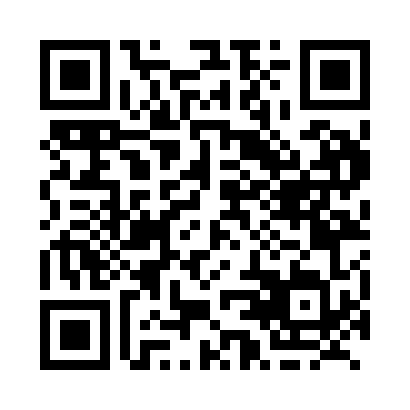 Prayer times for Bareneed, Newfoundland and Labrador, CanadaWed 1 May 2024 - Fri 31 May 2024High Latitude Method: Angle Based RulePrayer Calculation Method: Islamic Society of North AmericaAsar Calculation Method: HanafiPrayer times provided by https://www.salahtimes.comDateDayFajrSunriseDhuhrAsrMaghribIsha1Wed4:035:451:006:038:169:582Thu4:015:431:006:048:1710:003Fri3:595:421:006:058:1810:024Sat3:575:401:006:068:2010:045Sun3:555:391:006:068:2110:066Mon3:525:371:006:078:2310:087Tue3:505:3612:596:088:2410:108Wed3:485:3412:596:098:2510:129Thu3:465:3312:596:108:2710:1410Fri3:445:3212:596:108:2810:1611Sat3:425:3012:596:118:2910:1812Sun3:395:2912:596:128:3010:2013Mon3:375:2812:596:138:3210:2214Tue3:355:2612:596:148:3310:2515Wed3:335:2512:596:148:3410:2716Thu3:315:2412:596:158:3610:2917Fri3:295:2312:596:168:3710:3118Sat3:275:2112:596:168:3810:3319Sun3:255:2012:596:178:3910:3520Mon3:235:191:006:188:4010:3721Tue3:225:181:006:198:4210:3922Wed3:205:171:006:198:4310:4123Thu3:185:161:006:208:4410:4324Fri3:165:151:006:218:4510:4525Sat3:155:141:006:218:4610:4626Sun3:135:131:006:228:4710:4827Mon3:115:131:006:238:4810:5028Tue3:105:121:006:238:4910:5229Wed3:085:111:006:248:5010:5430Thu3:075:101:016:248:5110:5531Fri3:055:101:016:258:5210:57